SOSYAL BAĞLAMDA KİMLİĞİMÇalışma Yaprağı-1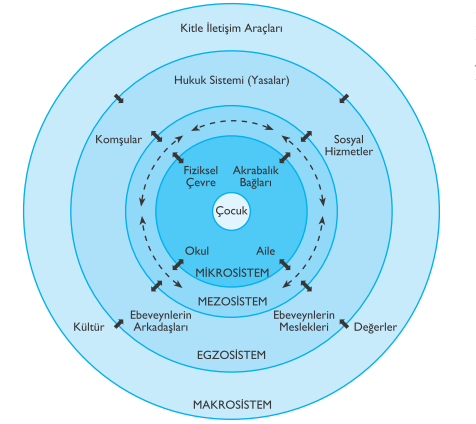 KaynakçaAtak, H. (2011). Kimlik gelişimi ve kimlik biçimlenmesi: Kuramsal bir değerlendirme. Psikiyatride Güncel Yaklaşımlar, 3(1). 163-213.https://tedmem.org/mem-notlari/gorus/bir-cocugu-yetistirmek-tum-toplumun-gorevidir adresinden erişilmiştir.Gelişim Alanı:Sosyal DuygusalYeterlik Alanı:Benlik FarkındalığıKazanım/Hafta:Kimlik gelişimi ile sosyal bağlamları ilişkilendirir. / 33. HaftaSınıf Düzeyi:11. Sınıf Süre:40 dk (Bir ders saati) Araç-Gereçler:Tahta KalemiÇalışma Yaprağı-1Uygulayıcı İçin Ön Hazırlık:Çalışma Yaprağı-1 öğrenci sayısı kadar çoğaltılmalıdır.Süreç (Uygulama Basamakları):Etkinliğin amacının kimlik gelişimi ile sosyal bağlamların ilişkilendirilmesi olduğu açıklanır. Uygulayıcı tarafından aşağıdaki soru öğrencilere yöneltilir.Kimlik denildiğinde aklınızda ne gibi sözcükler canlanıyor? Bu kelimeleri ifade etmenizi istiyorum.Öğrencilerden gelen cevaplar tahtaya yazılır. Kimlik ile ilgili hangi kelimelerin ilişkili olduğunun altı çizilerek tekrar edilir ve kimliğin tanımı aşağıdaki gibi yapılır:“En genel anlamıyla kimlik, bireyin “ben kimim?” sorusuna verdiği yanıt olarak tanımlanmaktadır (Atak, 2011).”Uygulayıcı tarafından aşağıdaki soru öğrencilere yöneltilir ve cevaplar kavram haritası yöntemi kullanılarak tahtaya yazılır.Kimlik gelişimimiz nelerden etkilenir, nasıl şekillenir?Sonrasında aşağıdaki açıklama yapılır:“Kimlik gelişimi birçok faktör tarafından etkilenmektedir. Aile, çevre, okul, toplumsal yapı, gelenek görenek yani kültür vb. sosyal bağlamlardan etkilenerek şekillenmektedir. Sosyal çevre olarak da adlandırılan sosyal bağlam, bireylerin içinde yaşadıkları kültür ve etkileşimde oldukları gruplar dâhil olmak üzere bireyleri çevreleyen ortamları ifade eder. Kimlik gelişimi bireyin içinde yaşadığı ülke yani çevresi, toplumsal şartları, inanç sistemi, ekonomik ve politik yapı, yönetsel süreçlerden; arkadaş grupları, aile; okul/eğitim imkânları gibi toplumsal mekanizmalardan etkilenir. Bu mekanizmaların hepsi de sosyal bağlamı oluşturur.”Öğrencilere Çalışma Yaprağı-1 dağıtılır ve aşağıdaki açıklama yapılır:“Sizlere dağıtılan Çalışma Yaprağı-1’de Ekolojik Sistemler Yaklaşımı olarak adlandırılmaktadır. Bu yaklaşım bireyin gelişiminde birçok sistemine etkili olduğu ve bu sistemlerinde birbiri ile ilişkili olduğunu ifade eder. Sizler de kimlik gelişiminizi düşününce buradaki sistemlerin kimlik gelişim sürecinizde etkili olduğunu fark edebilirsiniz. Sizlerden istediğim ailenizin, okulunuzun ve genel olarak makrosistem ve egzosistemde yer alan içinde yaşadığınız ülke ve kültürün kimlik gelişiminizdeki etkilerini formdaki ilgili yerlere yazmanız.”Çalışma Yaprağı-1’in doldurulma işlemi tamamlandıktan sonra gönüllü öğrencilerden paylaşımları alınır ve süreç aşağıdaki sorularla devam ettirilir.Sosyal bağlamlar kimlik gelişimine nasıl bir etki yapmaktadır?Sizler kimlik gelişim sürecinizde ne gibi sosyal bağlamların etkisinde kalıyorsunuz?Sizin kimlik gelişiminde en çok etkilendiğiniz sosyal bağlam ne olabilir?Aşağıdaki açıklama ile etkinlik sonlandırılır:“Bugünkü etkinliğimizde kimlik gelişimi ve sosyal bağlamların ilişkisini ele aldık. Etkinlikte de fark ettiğimiz üzere bir toplumun içinde doğan birey o toplumun gelenek, görenek, örf adetleri, aile yapısı, eğitim şartları, tarih ve kültür birikimi gibi birçok unsurundan etkilenmektedir. Bu etkiler sonucunda kimlik geliştirme sürecinde bu bağlamları da dikkate alarak ben kimim sorusuna cevap vermeye çalışmaktadır.” Kazanımın Değerlendirilmesi:Öğrencilerden etkinlik sırasında ele alınan Ekolojik Sistemler Yaklaşımı hakkında daha detaylı araştırma yaparak okumaları ve bu kapsamda bu yaklaşımda yer alan sosyal bağlamdaki farklı faktörlerin kendi kimlik gelişimleri ile ilişkisini değerlendirmeleri istenebilir. Uygulayıcıya Not:Özel gereksinimli öğrenciler için;Yapılan açıklamalar ve sorulan sorular kelime sayısı, kelime zorluğu veya yabancılığı temelinde basitleştirerek kullanılabilir.Çalışma Yaprağı-1’in tamamlanması için öğrencilerden beklenen görevin açık ve net ifade edilmesine ve hatta örneklendirilmesine dikkat edilerek sosyal çevre düzenlenebilir.Çalışma Yaprağı-1 ile çalışılırken öğretmen geribildirim sunarak öğrencilere destek sunabilir.Etkinliği Geliştiren: İbrahim Aydoğdu-Etkinlik Düzenleme Kurulu